ПРИКАЗПо МДОУ «Березка»03.10.2011№ 106Об утверждении положения«Об Управляющем Совете МДОУ «Березка»В целях дальнейшего развития государственно-общественных форм управления
общеобразовательным учреждением и в соответствии с пунктом 2 статья 35 Закона РФ
«Об образовании» (в редакции Федерального Закона № 194-ФЗ от 21.07.2007)
приказываю:Утвердить Положение об Управляющем Совете МДОУ «Березка» (приложение 1)Заведующей (Ветровой О.В.) довести данный приказ до сведения членов Управляющего
Совета и работников МДОУ «Березка»Утвердить список членов Управляющего СоветаНазначить первое заседание Совета на 20 октября 2011гКонтроль за исполнением данного приказа оставляю за собой.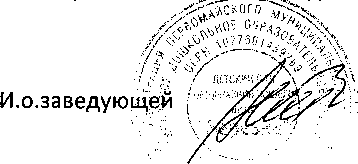 О.В.Ветрова